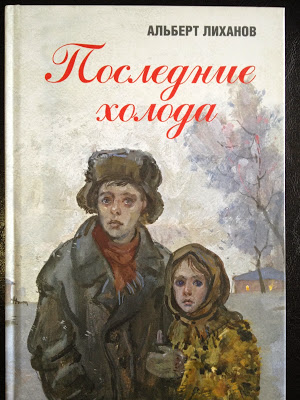 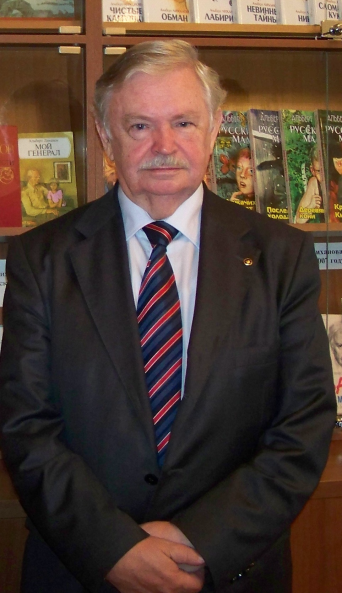 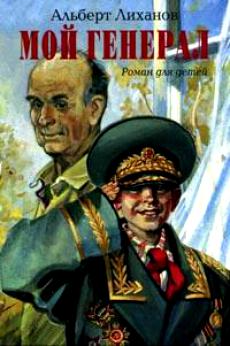 13 сентября – 80 лет со дня рождения писателя, председателя Российского детского фонда Альберта Анатольевича Лиханова (1935)http://www.belgdb.ru/fond-redkoj-knigi/tvorchestvo-a.-a.-lixanova/albert-anatolevich-lixanov-slovo-o-pisatele  о жизни и творчестве А.А. Лихановаhttp://vk.com/board85376798 «Читаем А. Лиханова» Обсуждение  ВКонтактеhttp://lihanovlib.ru/L_comment.htm   материалы о писателе на сайте библиотеки для детей и юношества им. А. Лиханова (г. Киров)http://www.metod-kopilka.ru/konspekt_uroka_po_tvorchestvu_a._a._lihanova-51996.htm Конспект урока по творчеству А. А. Лиханова(по повести«Последние холода»)http://zhemchuzhina.my1.ru/news/literaturnyj_vecher_posvjashhennyj_tvorchestvu_likhanova/2015-07-23-579  Литературный вечер посвященный творчеству А.Лихановаhttp://www.proshkolu.ru/club/lit/blog/38951  о писателе, награды, интервьюhttp://www.zavuch.ru/methodlib/293/34541/#sthash.msWtZsW5.dpbs  «Мой генерал» читательская конференцияhttp://nsportal.ru/shkola/literatura/library/2014/01/18/dukhovno-nravstvennoe-vospitanie-na-urokakh-vneklassnogo  Духовно-нравственное воспитание на уроках внеклассного чтения по произведениям Альберта Лиханова (материалы к  урокам внеклассного чтения (5 - 9 классы) по произведениям Альберта Анатольевича Лиханова, писателя, общественного деятеля, Председателя Российского детского Фонда)http://www.prishvinka.ru/70/mbm/lixanov.pdf  - Военное детство Альберта Лиханова (Литературный час по ТВ-ву писателя о войне)teacherjournal.ru›attachments…в…по…А.Лиханова.doc     Урок внеклассного чтения в 5 классе по повести А.Лиханова «Последние холода».http://www.myshared.ru/slide/759803/  презентацииhttp://tululu.org/read16664/2/  Увидеть всё - и понять (О творчестве Альберта Лиханова)http://www.youtube.com/watch?v=KK_YmOTdmJA Буктрейлер  по повести Лиханова "Мой генерал"